BioBlitz Pharmabee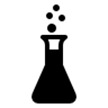 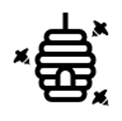 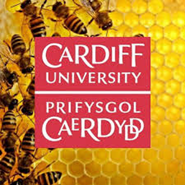 Arolwg Wythnosol Diolch am gymryd rhan yn y BioBlitz Pharmabees!  Bydd y wybodaeth hon yn helpu i gefnogi bioamrywiaeth yn ne Cymru. Ar ôl i chi blannu eich cymysgedd blodau gwyllt Pharmabees, mae arnom angen eich help i fonitro’r twf dros amser a chofnodi’r data.  Defnyddiwch y daflen hon yn wythnosol i fonitro eich man tyfu ar gyfer blodau gwyllt a phryfed.   Cofiwch gynnwys eich rhif pecyn hadau, sef y rhif ar frig eich pecyn hadau.   Cofiwch beidio â chynnwys unrhyw wybodaeth bersonol ar y ddalen hon.  Ar ôl i chi lenwi'r arolwg, gofynnwch i oedolyn eich helpu i gyflwyno'r canlyniadau ar-lein i: https://cardiff.onlinesurveys.ac.uk/pharmabees-bioblitz-surveyCofiwch gymryd llun o unrhyw wenyn a welwch chi!  Cofnodwch eich pryfed peillio a'ch planhigion ar wefan Spot a Bee: http://spotabee.Buzz/  Rhannwch luniau o'ch mannau tyfu hardd gyda ni @pharmabeesCymorth i adnabod pryfed peillio:https://sciencesessions.wixsite.com/sciencesessions/pollinator-idhttp://www.bloomsforbees.co.uk/id-guide/https://www.bumblebeeconservation.org/identify-a-bumblebee/http://legacy.discoverwildlife.com/sites/default/files/pdf/BBC%20Wildlife%20Magazine%20British%20pollinators%20poster.pdfhttps://www.opalexplorenature.org/sites/default/files/7/image/Pollination%20chart%2026Feb16%20low%20res%20web%20quality_0.pdfGallwch ddysgu mwy am rywogaethau blodau gwyllt:https://www.wildlifetrusts.org/wildlife-explorer/wildflowershttps://www.plantlife.org.uk/uk/discover-wild-plants-nature/plant-fungi-specieshttps://www.rhs.org.uk/plants/search-formI gael rhagor o wybodaeth am sut i adnabod chwyn cyffredin: https://www.rhs.org.uk/advice/common-weeds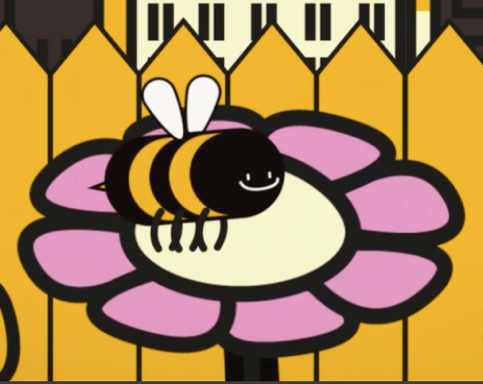 Mae'n rhaid i'r data rydych yn ei gasglu fel rhan o'r prosiect hwn gael ei gyflwyno gan oedolyn (18 oed neu'n hŷn). Gall yr oedolyn fod yn  rhiant, gwarcheidwad neu athro.  Peidiwch â chyflwyno unrhyw wybodaeth bersonol.https://cardiff.onlinesurveys.ac.uk/pharmabees-bioblitz-plant-and-pollinator-surveyCyfeirnod y Paced o Hadau:................................Dyddiad: ........................... Amser: ..............................Lleoliad y Safle: (h.y. Cathays)..................................................Dyddiad Plannu:……………………………..  Wythnosau ers plannu:…………………………………….Pa gynefin ydych chi'n edrych arno? (Rhowch gylch o’i gwmpas)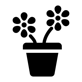 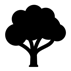 	Planhigion mewn Pot					Planhigion yn y DdaearMaint y gorchudd Blodau (Rhowch gylch o amgylch un): 	Mae blodau yn gorchuddio llai na hanner y llainYn gorchuddio hanner y llainYn gorchuddio mwy na hanner y llainDim ond eginblanhigion (dim blodau eto)Sawl blodyn i gyd rydych chi'n ei weld? (gweler y daflen adnabod planhigion): Pa rywogaeth o flodyn ydych chi’n eu harolygu?  Nodwch faint o bob un ohonynt rydych chi'n eu gweldBlodau eraill a welwyd:Y Tywydd (rhowch gylch):Haul llawnYsbeidiau heulog 	Cymylau i gydArall (eglurwch) Sut oedd y tywydd yr wythnos hon?Sut mae'r gwynt heddiw? (Edrychwch ar symudiad dail ar goed) (rhowch gylch): Dail yn symud yn ysgafn drwy'r amser Dail yn symud yn gryfDail yn llonydd/yn symud yn achlysurolGlaw (rhowch gylch o’i gwmpas):Glaw  Dim glawFaint o ddiwrnodau mae hi wedi bwrw glaw’r wythnos hon?Faint yw'r tymheredd?(Gwiriwch thermomedr neu dywydd Google)Beth yw tymheredd cyfartalog yr wythnos hon?Faint o bryfed a weloch chi?Cyfrifwch y nifer o bob math o bryfed a welwch wrth edrych ar y blodau yn eich llain am 10 munud. Ceisiwch osgoi bwrw cysgod dros y llain achos gallai hyn godi ofn ar y pryfed a’u cadw draw. Ceisiwch beidio â chofnodi'r un unigolion ddwywaith.Pa bryfed eraill a weloch chi?Y Bengaled Gyffredin:Penlas yr Ŷd:Camri'r Ŷd:Meillionen Wen:Clychau’r Gog:Melyn yr Ŷd:Llygad Llo Mawr:Lluglys Gwyn:Dant y Llew:Pabi'r Ŷd:Gwenyn mêl:Gwenyn Cloddio Melynddu:Saerwenyn Coch:Cacwn Cynffon Frown:Cacwn Cynffon Wen:Cacwn Coed:Cardwenyn Cyffredin:Cacwn yr Ardd:Cacwn Cynffon Goch:Cacwn Gynnar: